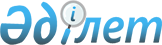 Об утверждении Правил выдачи удостоверения единого образца реабилитированному лицу, образца удостоверения реабилитированного лица и признании утратившим силу постановления Кабинета Министров Республики Казахстан от 22 октября 1993 года № 1055 "О порядке обеспечения удостоверениями реабилитированных лиц, подвергшихся политическим репрессиям"
					
			Утративший силу
			
			
		
					Постановление Правительства Республики Казахстан от 2 апреля 2015 года № 184. Утратило силу постановлением Правительства Республики Казахстан от 16 марта 2022 года № 127.
      Сноска. Утратило силу постановлением Правительства РК от 16.03.2022 № 127 (вводится в действие со дня его первого официального опубликования).
      В соответствии со статьями 18 и 24 Закона Республики Казахстан от 14 апреля 1993 года "О реабилитации жертв массовых политических репрессий" Правительство Республики Казахстан ПОСТАНОВЛЯЕТ:
      1. Утвердить прилагаемые: 
      1) Правила выдачи удостоверения единого образца реабилитированному лицу;
      2) образец удостоверения реабилитированного лица. 
      2. Признать утратившим силу постановление Кабинета Министров Республики Казахстан от 22 октября 1993 года № 1055 "О  порядке обеспечения удостоверениями реабилитированных лиц, подвергшихся политическим репрессиям". 
      3. Настоящее постановление вводится в действие по истечении десяти календарных дней после дня его первого официального опубликования.  Правила выдачи удостоверения единого образца
реабилитированному лицу Глава 1. Общее положение
      Сноска. Заголовок главы 1 - в редакции постановления Правительства РК от 09.11.2020 № 745 (вводится в действие по истечении десяти календарных дней после дня его первого официального опубликования).
      1. Настоящие Правила выдачи удостоверения единого образца реабилитированному лицу (далее - Правила) разработаны в соответствии со статьей 18 Закона Республики Казахстан от 14 апреля 1993 года "О реабилитации жертв массовых политических репрессий" (далее - Закон) и определяют порядок выдачи удостоверения единого образца реабилитированному лицу. 
      2. В настоящих Правилах используются следующие основные понятия: 
      1) справка о реабилитации - документ, выдаваемый органами прокуратуры, судом в случаях и порядке, определяемом Законом; 
      2) реабилитированное лицо - лицо, реабилитированное в соответствии с законом; 
      3) уполномоченный орган по выдаче удостоверений реабилитированного лица (далее – уполномоченный орган) – отделы занятости и социальных программ районов, управления координации занятости и социальных программ городов областного значения, управления занятости и социальных программ городов республиканского значения, столицы.
      Сноска. Пункт 2 с изменением, внесенным постановлением Правительства РК от 09.11.2020 № 745 (вводится в действие по истечении десяти календарных дней после дня его первого официального опубликования).

 Глава 2. Порядок выдачи удостоверения реабилитированного лица
      Сноска. Заголовок главы 2 - в редакции постановления Правительства РК от 09.11.2020 № 745 (вводится в действие по истечении десяти календарных дней после дня его первого официального опубликования).
      3. Заявление о выдаче удостоверения единого образца реабилитированному лицу (далее - заявление) подается реабилитированным лицом, подвергшимся политическим репрессиям, лично либо через представителя (далее - заявитель) в уполномоченный орган, по форме согласно приложению к настоящим Правилам.
      К заявлению прилагаются следующие документы:
      1) документ, удостоверяющий личность; 
      2) справка о реабилитации либо копия определения (постановления) суда; 
      3) в случае обращения через представителя - документ, подтверждающий его полномочия.
      Документы представляются в подлинниках и копиях для сверки, после чего подлинник документа возвращается заявителю.
      Регистрация заявления осуществляется в журнале регистрации лиц, претендующих на получение удостоверения единого образца реабилитированному лицу (далее - удостоверения). Документом, подтверждающим принятие пакета документов от заявителя, является отрывной талон заявления с указанием даты регистрации заявления, фамилии и инициалов лица, принявшего документы.
      4. Уполномоченный орган в течение пяти рабочих дней со дня регистрации заявления выдает заявителю удостоверение, с отметкой в журнале учета выдачи удостоверений. 
      5. В случае утери и/или порчи удостоверения, реабилитированное лицо обращается в уполномоченный орган с заявлением по форме согласно приложению к настоящим Правилам. Документом, подтверждающим принятие пакета документов от заявителя, является отрывной талон заявления с указанием даты регистрации заявления, фамилии и инициалов лица, принявшего документы. 
      6. Уполномоченный орган не позднее пяти рабочих дней со дня подачи заявления выдает дубликат удостоверения, в котором ставится штамп "дубликат".
      Образец удостоверения реабилитированного лица
      Лицевая сторона удостоверения
      Казахстан Республикасының Елтаңбасы
      Герб
      Республики Казахстан
      Ақталған адамның
      КҮӘЛІГІ
      УДОСТОВЕРЕНИЕ
      реабилитированного лица
      Внутренняя сторона удостоверения
      ____________________________________
      (наименование уполномоченного органа)
      от _________________________________
      (Ф.И.О. (при наличии) заявителя)  
      ____________________________________
      (проживающего по адресу)       Заявление
о выдаче удостоверения реабилитированного лица (дубликат)
      Прошу выдать мне удостоверение реабилитированного лица (дубликат удостоверения), подтверждающее (подтверждающий) право на льготы в соответствии с Законом Республики Казахстан "О реабилитации жертв массовых политических репрессий".
      К заявлению прилагаю следующие документы:
      _____________________________________________________________________
      _____________________________________________________________________
      _____________________________________________________________________
      Несу правовую ответственность за подлинность представленных документов.
      Даю согласие на сбор и обработку моих персональных данных, необходимых для выдачи удостоверения.
      "__" ___________ 20__ года               _____________________
                                                       (подпись заявителя)
      Документы принял: _____________________________________________
      (Ф.И.О. (при наличии), должность лица, принявшего документы)
      "__" _________ 20__ года                 _____________________
                                                           (подпись лица,
                                                       принявшего документы)
      ---------------------------------------------------------------------
      (линия отреза)
					© 2012. РГП на ПХВ «Институт законодательства и правовой информации Республики Казахстан» Министерства юстиции Республики Казахстан
				
Премьер-Министр
Республики Казахстан
К. МасимовУтверждены
постановлением Правительства
Республики Казахстан
от 2 апреля 2015 года № 184Утвержден
постановлением Правительства
Республики Казахстан
от 2 апреля 2015 года № 184 
__________________________________
Күәлікті берген уәкілетті органның
атауы
__________________________________
Наименование уполномоченного
органа, выдавшего удостоверение
КҮӘЛІК
сериясы _________    № ___________
серия
УДОСТОВЕРЕНИЕ
__________________________________
Күәлікті берген уәкілетті органның
атауы
__________________________________
Наименование уполномоченного
органа, выдавшего удостоверение
КҮӘЛІК
сериясы _________    № ___________
серия
УДОСТОВЕРЕНИЕ
   Күәлікті ұсынушы адамның "Жаппай саяси қуғын-сұргін құрбандарың ақтау туралы" Қазақстан Республикасының Заңында белгіленген жеңілдіктер мен артықшылықтарға құқығы бар.
   Күәліктің мерзімі белгіленбеген және Қазақстан Республикасының бүкіл аумағында қолданылады.
Берілген күні "__" ___ 201_ ж. М.О. 
_______________________________
Уәкілетті орган басшысының қолы
   Предъявитель удостоверения имеет право на льготы и преимущества, установленные Законом Республики Казахстан "О реабилитации жертв массовых политических репрессий".
   Удостоверение бессрочное и действует на всей территории Республики Казахстан.
Дата выдачи "__" _______ 201_ г. М.П.
______________________________
     Подпись руководителя
     уполномоченного органа
_______________
Teri / Фамилия
_______________
Аты / Имя
_______________
Әкесінің аты /
Отчество
М.О. /М.П.   ______________________
                 Колы / Подпись
М.О. /М.П.   ______________________
                 Колы / ПодписьПриложение
к Правилам выдачи
удостоверения единого
образца реабилитированному лицу
О
т
р
ы
в
н
о
й
т
а
л
о
н
   Заявление от __________________________________ с прилагаемыми  документами принято, дата регистрации заявления: "__" _______ 20__ г. (дата получения услуги 5 (пять) рабочих дней со дня регистрации заявления в уполномоченном органе): "__" _______ 20__ г.
_________________________________________________________________
_________________________________________________________________
    ( Ф.И.О. (при наличии), должность и подпись лица,
                        принявшего документы)